         18.03.2020г.                                        г. Елабуга                               № 285О внесении изменений в решение Елабужского городского                      Совета Республики Татарстан от 28 июня 2010 г. № 165
«Об утверждении Положения о порядке проведения конкурса на замещение вакантной должности муниципальной службы в муниципальном образовании город Елабуга»В соответствии с Федеральным законом от 02.03.2007 г. № 25-ФЗ "О муниципальной службе в Российской Федерации", Кодексом Республики Татарстан о муниципальной службе от 25.06.2013 года № 50-ЗРТ, Елабужский городской Совет РЕШИЛ:1. Внести в решение Елабужского городского Совета Республики Татарстан от 28 июня 2010 г. № 165 «Об утверждении Положения о порядке проведения конкурса на замещение вакантной должности муниципальной службы в муниципальном образовании город Елабуга» следующие изменения:1.1. Пункт 8 Положения изложить в следующей редакции:«8. Лица, желающие участвовать в конкурсе, подают заявление в конкурсную комиссию, к которому должны быть приложены следующие документы:1) заполненная и подписанная анкета по форме, утвержденной Правительством Российской Федерации, с фотографией, автобиография;2) копия паспорта или заменяющего его документа (соответствующий документ предъявляется лично по прибытии на конкурс);3) копию трудовой книжки и (или) сведения о трудовой деятельности (статья 66.1 Трудового Кодекса Российской Федерации), за исключением случаев, если трудовой договор заключается впервые;4) копии документов об образовании и о квалификации, а также, по желанию гражданина, о дополнительном профессиональном образовании, о присвоении ученой степени, ученого звания, заверенные нотариально или кадровыми службами;5) копию страхового свидетельства обязательного пенсионного страхования или документ, подтверждающий регистрацию в системе индивидуального (персонифицированного) учета, в том числе в форме электронного документа;6) копия свидетельства о постановке физического лица на учет в налоговом органе по месту жительства на территории Российской Федерации;7) заключение медицинской организации об отсутствии заболевания, препятствующего поступлению на муниципальную службу;8) копия документа воинского учета - для граждан, пребывающих в запасе, и лиц, подлежащих призыву на военную службу;9) сведения о доходах за год, предшествующий году подачи документов на конкурс, об имуществе и обязательствах имущественного характера в соответствии с Федеральным законом от 25 декабря 2008 г. №» 273-ФЗ "О противодействии коррупции";10) сведения о размещении информации в информационно-телекоммуникационной сети "Интернет", предусмотренные статьей 18.1 Кодекса Республики Татарстан о муниципальной службе;11) иные документы, предусмотренные федеральными законами, указами Президента Российской Федерации и постановлениями Правительства Российской Федерации, другими нормативными правовыми актами».4. Настоящее решение подлежит официальному опубликованию.5. Контроль за исполнением настоящего решения возложить на комиссию по вопросам муниципального устройства, градостроительства, инфраструктурного развития и реформирования ЖКХ.Заместитель председателя                                                           М.И.РождаевЕЛАБУЖСКИЙГОРОДСКОЙСОВЕТРЕСПУБЛИКА ТАТАРСТАН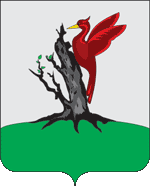 ТАТАРСТАН РЕСПУБЛИКАСЫАЛАБУГАШӘҺӘРСОВЕТЫ            РЕШЕНИЕ                              КАРАР